T.C.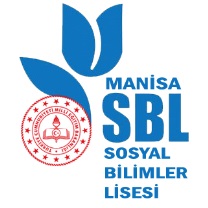 YUNUSEMRE KAYMAKAMLIĞIMANİSA SOSYAL BİLİMLER LİSESİ MÜDÜRLÜĞÜ 2021-2022 ÖĞRETİM YILI OKUL VELİ ÖĞRENCİ SÖZLEŞMESİBİRİNCİ BÖLÜMGENEL ESASLARAmaçMADDE 1- Bu sözleşmenin amacı; okul veli öğrenci arasındaki hak ve sorumlulukları düzenlemek, veli ve öğrenciyi okulun eğitim öğretim ortamına aktif katılımını sağlamak ile ilgili esasları düzenlemektir.KapsamMADDE 2- Bu sözleşmenin maddeleri Manisa Sosyal Bilimler Lisesi öğrenci ve velilerini kapsamaktadır.Dayanak	MADDE 3- Bu Sözleşme, 1739 sayılı Millî Eğitim Temel Kanunu, Milli Eğitim Bakanlığı Eğitimi Araştırma, Geliştirme Dairesi Başkanlığı 2005/92 No.lu Genelgesi, MEB Ödül ve Disiplin Yönetmeliği, MEB Kılık Kıyafet Yönetmeliği, MEB Sınıf Geçme Yönetmeliği, Okul Aile Birliği Yönetmeliği, MEB İlköğretim ve Ortaöğretim Kurumları Sosyal Etkinlikler Yönetmeliği, MEB Ortaöğretim Genel Müdürlüğünün öğrencilerimizin zararlı madde kullanımı ve şiddet gibi risklerden korunması ile ilgili 14.03.2006 tarih ve 2006/22 sayılı genelgesi, MEB İletişim Araçlarının Okullarda Kullanımı konulu 2007/08 sayılı Genelge, İnsan Hakları Evrensel Beyannamesi, Çocuk Hakları Sözleşmesi doğrultusunda hazırlanmıştır.TanımlarMADDE 4- Bu sözleşmede geçen;                                                                           Okul: Manisa Sosyal Bilimler LisesiniÖğrenci: Manisa Sosyal Bilimler Lisesine, ve/veya pansiyonuna kayıtlı öğrenciyi,Veli: Manisa Sosyal Bilimler Lisesi veya pansiyonuna kayıtlı öğrencinin annesi, babası veya kanunen sorumluluğunu üstlenen kişiyi,Okul Müdürü: Manisa Sosyal Bilimler Lisesi Müdürünü,Taraflar: Sözleşmeyi imzalayan veli, öğrenci, okul müdürünü,İlgili Mevzuat: Okul yönetiminin bağlı olduğu her türlü kanun, yönetmelik, yönerge, genelge, emir ve resmi yazıları ifade eder.İKİNCİ BÖLÜMOkulun Hakları	MADDE 5- Okul bu sözleşmeye dayanak olan kanun, yönetmelik, genelge ve yönergede belirtilen tüm haklara sahip olmanın yanı sıra;1. Okul toplumundan ve çevreden saygı ve destek görmek2. Okulca alınan tüm kararlara ve okul kurallarına uyulmasını istemek3. Planlanmış eğitim etkinliklerinin yer, zaman ve içeriğinde değişiklik yapmak4. Destekleyici, güvenli ve katılımcı bir işbirliği içinde çalışmak5. Paralı yemek yiyen öğrencilerin ücretlerini zamanında ödenmesini sağlamak6. Paralı yatılı öğrencilerin ücretlerini zamanında ödenmesini sağlamak7. Ödül ve cezalara karar vermek; öğrenci ve velilerin bu kararları saygıyla karşılamasını ve önerilere uyulmasını beklemek8. Okulun hedeflerine uygun planlamalara öğrenci ve velilerin katılımını ve desteğini beklemek9. Pansiyonda yatılı öğrencilerin sevgi, saygı, güvenli bir ortamda kaliteli bir eğitim öğretim görmeleri için gerekli düzenlemeleri yapma10. Okul, ilgili mevzuatın tüm yükümlülüklerini yerine getirme,11. Eğitim ve öğretimde okul olarak alınan kararlarda tüm birim ve bireylerin katılmalarını isteme12. Veli ve öğrenci hakkında gerekli bilgileri araştırma, ya da bu bilgileri kendilerinden isteme,13. Öğrencilerden yapabileceklerinin en iyisini yapmalarını isteme,14. Öğrencilerin söz ve davranışlarından sorumlu olmalarını isteme haklarına sahiptirOkulun SorumluluklarıMADDE 6- Okul, bu sözleşmeye dayanak olan kanun, yönetmelik, genelge, yönerge ve ilgili mevzuatta belirtilen tüm sorumlulukları yerine getirmenin yanında1. Öğrencilerin akademik ve sosyal gelişimlerini destekleyecek materyal, ekipman ve teknolojik donanım sağlamak.2. Okulda olumlu bir kültür yaratmak.3. Öğrenci, veli ve çalışanlar arasında hiçbir nedenden dolayı ayrım yapmamak.4. Eğitim ve öğretim sürecini okulun duvarlarıyla sınırlamamak.5. Öğrencilerin, velilerin ve okul çalışanlarının kendilerini ve fikirlerini ifade edebilecekleri fırsatlar yaratmak.6. Okulun güvenilir ve temiz olmasını sağlamak.7. Öğrenciler için iyi bir model olmak.8. Okulun ve öğrencinin ihtiyaçları doğrultusunda sürekli gelişmek.9. Okulda etkili öğrenmeyi destekleyecek bir ortam yaratmak.10. Okulun işleyişine ait kararların ve kuralların uygulanmasını takip etmek.11. Okul-toplum ilişkisini geliştirmek.12. Öğretmen, öğrenci ve veli görüşmelerini düzenlemek ve ilgilileri zamanında bilgilendirmek.13. Okul çalışanlarının ihtiyaçları doğrultusunda eğitim seminerleri düzenlemek.14. Okulun işleyişi ve yönetimi konusunda ilgili tarafları düzenli olarak bilgilendirmek.15. Veli ve öğrenci hakkında ihtiyaç duyulan bilgileri toplamak, değerlendirmek, sonuçlarını ilgililerle paylaşmak ve gizliliğini sağlamak.16. Veli toplantılarının belirli aralıklarla ve düzenli olarak yapılmasını sağlamak.17. Okul ve çevresinde şiddet içeren davranışlara kesinlikle izin vermemek.18. Bilimsel ve süreli yayınları okul kütüphanesinde kullanıma sunmak,19. Öğrenciler için toplumsal hizmet etkinlikleri planlamak ve bu hizmetleri yürütmek,20. Okulumuzda her veli ve öğrencinin öğrenmesi için her türlü fırsatın verilebildiği bir ortam sağlamak21. Okulumuzun, donanımları ve sosyal imkânlarını geliştirme gibi sorumlulukları vardırÜÇÜNCÜ BÖLÜMVelinin Hakları Ve Sorumlulukları,Velinin Hakları                                                                                          MADDE 7- Veli, bu sözleşmeye dayanak olan kanun, yönetmelik, genelge, yönerge ve ilgili mevzuatta belirtilen tüm haklara sahip olmanın yanı sıra1. Çocuğumun eğitimiyle ilgili tüm konularda bilgi almak.                                      2. Adil ve saygılı davranışlarla karşılanmak.3. Çocuğuma okul ortamında nitelikli kaynaklar, eğitim ve fırsatlar sunulacağını bilmek.     4. Okulun işleyişi hakkında bilgi almak.5. Okul yönetimine katılmak.                                                                  6. Öğrencisinin okuldaki gelişim süreciyle ilgili bilgi almak.7. Okulda düzenlenen Eğitim Seminerlerinden yararlanmak.                                               8. Okulun bilgi teknoloji laboratuarından yaralanmak.9. Okul kütüphanesinden yararlanmak                                                  10. Okula konferans vermek üzere davet edilen öğretim elemanlarından yararlanmak11. Okul-aile birliğinin düzenleyeceği gezilerden yararlanmak.                             12. Okulun web sayfasından yararlanmak  gibi haklara sahiptirVelinin SorumluluklarıMADDE 8- Veli, bu sözleşmeye dayanak olan kanun, yönetmelik, genelge, yönerge ve ilgili mevzuatta belirtilen tüm sorumluluklara sahip olmanın yanı sıra1. Çocuğumun okula her gün zamanında, öğrenmeye hazır, okulun kılık-kıyafet kurallarına uygun bir şekilde gitmesini sağlamak  2. Okulun öğrenciler için düzenleyeceği etkinliklerden görev almak3. Okulun duyuru ve yazılarını takip etmek                                                                           4. Bilgi edinmek amacıyla gönderilen her tür anket ve formu doldurup zamanında geri göndermek5. Okul Gelişim Yönetim Ekibi (OGYE) ve Okul-Aile Birliği seçimlerine toplantılarına katılmak.            6. Okumaya, araştırmaya daha fazla zaman ayırması için televizyon seyretme ve oyun oynama saatlerini düzenlemesine yardımcı olmak.7. Evde, o gün okulda yaptıklarını paylaşarak günün değerlendirmesini çocuğumla birlikte yapmak   8. Çocuğumun uyku ve dinlenme saatlerine dikkat etmek.9. Okulun düzenleyeceği aile eğitim seminerlerine katılmak.                                                 10. Okul yönetiminin okul-aile ilişkilerini geliştirmek için yapacakları ev ziyaretlerini kabul etmek.         11. Öğrencinin disiplin kurallarına uyması için gerekli önlemleri almak.                                12. Öğrencinin ruhsal ve fiziksel durumundaki değişmeler hakkında okulu zamanında bilgi vermek.13. Aile ortamında fiziksel ve psikolojik şiddete izin vermemek.                                            14. Sene başında yapılacak olan okul-aile birliği toplantısında alınan ilgili kararlara uymak.15. Okulun imkânlarının geliştirilmesinde ve sosyal etkinliklerle ilgili alanlarda aktif rol almak.              16. Öğrencinin okul kulüplerinin çalışmaları dâhilinde yapılan etkinliklere izin vermek, desteklemek, katılmak17. Okulun, okul içersinde ve okul dışında düzenleyeceği tüm etkinliklere destek olmak                      18. Öğrencinin okulla ilgili ileteceği bir bilgiyi okul idaresi, rehberlik servisi ile değerlendirdikten sonra konu ile ilgili yargıda bulunmak.19. Öğrencinin normal davranışından farklı bir durum gözlediğimde sınıf rehber öğretmeni ve okul psikolojik danışmanı ile görüşmek.          20. Öğrencinin arkadaşlarını ve onların ailelerini tanımaya çalışmak.21. Öğrencinin zararlı alışkanlıklar edinmesini önlemek                                                                                        22. Öğrenci ile ilgili önemli bilgileri/bilgi değişikliklerini (adres-telefon-ad soyad değişikliği vb.) en kısa zamanda okul idaresine bildirmek.23. Öğrencinin yatılı ücretini zamanında ödemek                                                 24. Öğrencinin yemek ücretini zamanında ödemek25. Öğrencinin hastalığı durumunda sağlık kuruluşuna götürülmesi sonucunda yol masraflarını ve tedavi ücretini ödemek26. Pansiyonun ziyaret saatleri dışında önemli bir durum olmadıkça ziyaret için öğrenciyi çağırmamak, etüt saatlerinde öğrencime telefon açmamak.27. Kendisiyle ilgili okulu ilgilendiren bilgi değişikliklerini kısa sürede okul idaresine bildirmek               28. Okul-Aile birliği tarafından belirlenen aidatları eksiksiz ödemek.29. Evci çıkan öğrencinin pansiyon idare tarafından belirtilen zamanda  okula gönderilmesi                30. Öğrencinin okulda ve pansiyonda bilerek ya da bilmeyerek vereceği zararları ödemek.31. Çağrıldığında en kısa zamanda okula gelmek32. Öğrencinin okula devamını sağlama33. Bu sözleşme ekinde verilen formları okuyup kendine ve öğrencisine uygun olanları imzalamak.34. Veli bu sözleşmede belirtilen hiçbir sorumluluktan kaçınamaz, aksi takdirde doğabilecek her türlü aksaklıkta sorumluluktan kaçınamaz.DÖRDÜNCÜ BÖLÜMÖğrenci HaklarıMADDE 9- Öğrenci, bu sözleşmeye dayanak olan kanun, yönetmelik, genelge, yönerge ve ilgili mevzuatta belirtilen tüm haklara sahip olmanın yanı sıra1. Düşüncelerini özgürce ifade etme 2. Güvenli ve sağlıklı bir okul ve sınıf ortamında bulunma3. Bireysel farklılıklarına saygı gösterilme                                                              4. Kendisine ait değerlendirme sonuçlarını zamanında öğrenme        5. Kendisine ait özel bilgilerin gizliliğinin sağlanması                                               6. Okulun işleyişi, kuralları hakkında bilgilendirilme7. Okul kurallarının uygulanmasında eşitliğin gözetimlini isteme                           8. Kendini ve diğer öğrencileri tanıma, kariyer plânlama, karar verme ve benzer konularda danışmanlık alma9. Akademik ve kişisel gelişimini destekleyecek ders dışı etkinliklere katılma        10. Okul yönetiminde temsil etme ve edilmeÖğrenci SorumluluklarıMADDE 10 - Öğrenci, bu sözleşmeye dayanak olan kanun, yönetmelik, genelge, yönerge ve ilgili mevzuatta belirtilen tüm sorumluluklara sahip olmanın yanı sıra1. Okul bahçesinde bulunan bitki ve donanımları koruyup belirli periyotlarla geliştirilmesinde aktif katılım sağlama2. Okuldaki kulüp çalışmaları, sosyal etkinlikler ile her tür ders dışı faaliyetlere katılma ve etkinlikler sırasında kurallara uyma3. Okulda düzenlenecek etkinliklerin kamuoyuna duyurulmasında aktif rol oynama.4. Okulun tüm birimlerinin kirletilmemesi için yiyecek ve içecekleri kantin dışında tüketmeme.5. Okul içi ve dışında karşılaşacağım sorunların çözümünde öncelikle rehberlik servisinden yardım alma karlılaşabilecek sorunlar hakkında önceden bilgi alma.6. Ödünç olarak aldığı kitap, CD vb. dokümanları zamanında iade etme.7. Okula gelirken kolye, yüzük, küpe vb. ziynet eşyası takmama ve okulun belirlediği kıyafete uygun giyinme.8. Ses ve görüntü kaydedici vb. elektronik eşya bulundurmama9. Önemli bir mazereti olmadığında okula geç kalmama ve devamsızlık yapmama10. Okulda bulunan kişilerin haklarına ve kişisel farklılıklarına saygı gösterme11. Okul ve arkadaşlarının eşyalarına zarar vermeme verdiği takdirde zararı karşılama12. Sınıfça belirlenen kurallara uyma.13. Okul yönetimine (fikir, eleştiri, öneri ve çalışmalarıyla) katkıda bulunma.14. Arkadaşlarına, öğretmenlerine ve tüm okul çalışanlarına saygılı davranma.15. Hiç bir şekilde kaba kuvvete ve baskıya başvurmama16. Okulda ve pansiyonda kullandığı her türlü araç gereci koruma,17. Kesici delici alet bulundurmama18.Pansiyonda ve okulda alt üst sınıf ayırımı, devrecilik yapmama19. Pansiyon taksitlerini ve yemek ücretlerini zamanında ödeme20.  Verdiği adres veya telefonda meydana gelecek değişiklikleri mümkünse aynı gün, değilse ertesi gün okul ve yurt idaresine bildirmek.21. Evci iznini, çarşı iznini veya dershane iznini amacına uygun kullanmak, okul idaresinin ve öğrenci velinin onaylamayacağı şekilde kullanmamak.22. Okulda ve pansiyonda sigara, içki ve diğer zararlı maddeleri bulundurma ve kullanmanın yasak olduğu, telefon, ideolojik ve zararlı yayın, değerli eşya okula getirilmeyeceğini, eşya kaybında okul idaresi sorumluluk kabul etmeyeceğini, yasaklara uymamaktan dolayı okul idaresi gerekli önlem ve yaptırımların disiplin yönetmeliği çerçevesinde uygulanacağını, öğrencinin pansiyonla ilişkisinin kesileceğini bilme23. Okulda, pansiyonda ve çevresinde sigara, içki, uyuşturucu kullandığı, silah, kesici – yaralayıcı alet bulundurulduğu tespit edilen; dersi engelleyici, okul ortamını ve disiplini bozucu davranışta bulunan, dedikodu, kavga, tehdit, şantaj yoluyla okula ve okul öğrencisine zarar veren, okulda çete oluşturan, ideolojik faaliyette bulunan, ahlak ve edebe aykırı davranan, okul içinde ve dışında okulun ismini zedeleyici suç işleyen öğrencinin okulla ve pansiyonla ilişiğinin kesileceğini bilme24. Okul veya Pansiyon Bina ve eklentilerinde kullanıma sunulan Demirbaş eşya ( Sıra -Masa-Tahta-Kapı-Lavabo wc vbg.) statüsündeki her çeşit ve türdeki eşyanın kullanımından kaynaklanan bozulma ve kırılmaları tamir ettirilieceğini bilme veya zararın misliyle tazminini karşılayacağını ve yasal takibe maruz bırakılacağını kabul etme.BEŞİNCİ BÖLÜMVeli İzin MuvafakatiMADDE 11- Veli, öğrencinin okuldaki öğrenim süresi boyunca aşağıdaki belirtilen hususlarda her türlü muvafakati verir, doğabilecek her türlü aksaklıkta sorumluluğu üstlenir, hiçbir şekilde okul idaresini sorumlu tutamaz.1. Öğrencinin öğrenim süresi boyunca okulun düzenlediği her türlü gezi, gözlem, inceleme, antrenman, müsabaka (futbol, voleybol, masa tenisi, satranç gibi), yarışmalar, halk oyunları, tiyatro, her türlü egzersiz çalışmaları, müzikal etkinlikler ve laboratuar çalışmalarında,2. Öğrencinin hafta sonu evci, çarşı ve dershane iznine,3. Hafta içi öğrencinin beyanı üstüne ihtiyaçların karşılanması için çarşı izni ve evci izinlerine,4. Öğrencinin Okulda okuyacağı süre zarfında yarıyıl dinlenme tatili, bayram tatili vb. her türlü resmi tatillerde okul idaresince izin verildiği takdirde veya cezai bir sebepten dolayı okuldan uzaklaştırılırsa yazılı bir bildiriye gerek kalmadan okuldan ayrılmasına.5. Öğrencinin okulda öğrenimi devam ettiği sürece okul idaresinin belirlediği okul sınırlarını terk etmeyeceği ve tehlike arz eden hiçbir yere gitmeyeceğini,6. Tatil süresi sonunda tam zamanında okulda bulunmasını sağlamasını,7. Öğrencinin evci/çarşı/ve yıl içinde kullanacağı her türlü izne tek başına çıkmasını,8. Öğrencinin izne ayrılmak için verdiği dilekçede veya öğrenci izin formundaki tüm bilgilerin doğruluğunu kabul ederek kendisinin izinli sayılmasını,9. Öğrencinin dershaneye yazıldığında dershane yurdunda evci kalmasına veya günlük gidiş geliş yapmasına (kurumdan resmi yazı getirip, kurum tarafından evci izin formu doldurulması şartı ile)10. Öğrencinin belirttiği izin süresi bitiminde pansiyona/okula geleceğini gelmediği takdirde her türlü sorumluluğu kabul edeceğine,11. Öğrencinin izinsiz pansiyonu/okulu terk ettiği durumlarda öğrencinin, yatılılık haklarından vazgeçip gündüzlüye ayrılacağına,12. Öğrencinin izinsiz okul sınırlarını terk etmeyeceğini ettiği takdirde sorumluluğu üstleneceğini,13. Öğrencinin belirttiğim evci adresi dışında iznini farklı bir adreste kullandığı takdirde evci iznini iptalini ve tüm sorumluluğun kabul edileceğini,14. Öğrencinin dini ve milli bayram tatilleri ile sevkli, raporlu olduğu durumlarda evci izinli sayılmasını,15. Öğrencinin MEB. İlköğretim ve Ortaöğretim Sosyal Etkinlikler Yönetmeliği kapsamında yapılan etkinliklere (gezi, yemek, tiyatro, sinema, seminer, konferans… vb) katılmasına her koşulda izin verilmesini.16. Yukarıdaki beyanım dışında bir durum olursa, tarafımdan verilecek dilekçe doğrultusunda izin verilmesini,17. Madde 11’de belirtilen bu durumlar veli tarafından kabul edilir, doğabilecek her türlü aksaklıkta sorumluluk veliye ait olduğu, veli tarafından bu sözleşmenin imzalanmasıyla kabul edilmiş olur.ALTINCI BÖLÜMÇeşitli HükümlerMADDE 12- Bu sözleşme ekinde yer alan imza sirküsü taraflar tarafından imzalandıktan sonra sözleşmenin bir kopyası bilgi amaçlı olarak veliye verilir. Okul ve pansiyon duyuru panolarında sözleşmenin bir örneği asılır.MADDE 13- Sözleşmede yer almayan bir durumla karşılaşan taraflar ilgili mevzuat hükümlerine göre durumu açıklığa kavuştururlar.                                                               YEDİNCİ BÖLÜMYürürlük ve YürütmeMADDE 14- Bu sözleşme taraflar tarafından imzalandıktan sonra yürürlüğe girer.MADDE 15-Bu sözleşme hükümlerini Manisa Sosyal Bilimler Lisesi Müdürlüğü yürütür.SÖZLEŞME İMZA SİRKÜSÜMANİSA SOSYAL BİLİMLER LİSESİ MÜDÜRLÜĞÜNE             Tarafımızdan Manisa Sosyal Bilimler Lisesi “Okul-Veli-Öğrenci Sözleşmesi” okundu, her maddesi anlaşıldı ve kabul edildi. Sözleşmeye aykırı hareket ettiğimizde doğabilecek her türlü aksaklıkta sorumluluğu üstleneceğimizi onaylayarak bu sözleşmenin imza sirküsünü imzaladık bir örneğini bilgi amaçlı yanımıza aldık.   Bilgilerinize arz olunur.    	     İmza											    İmzaAdı Soyadı										Adı Soyadı   	     Veli											  Öğrenci… /… /2021……………………………..Okul Müdürü